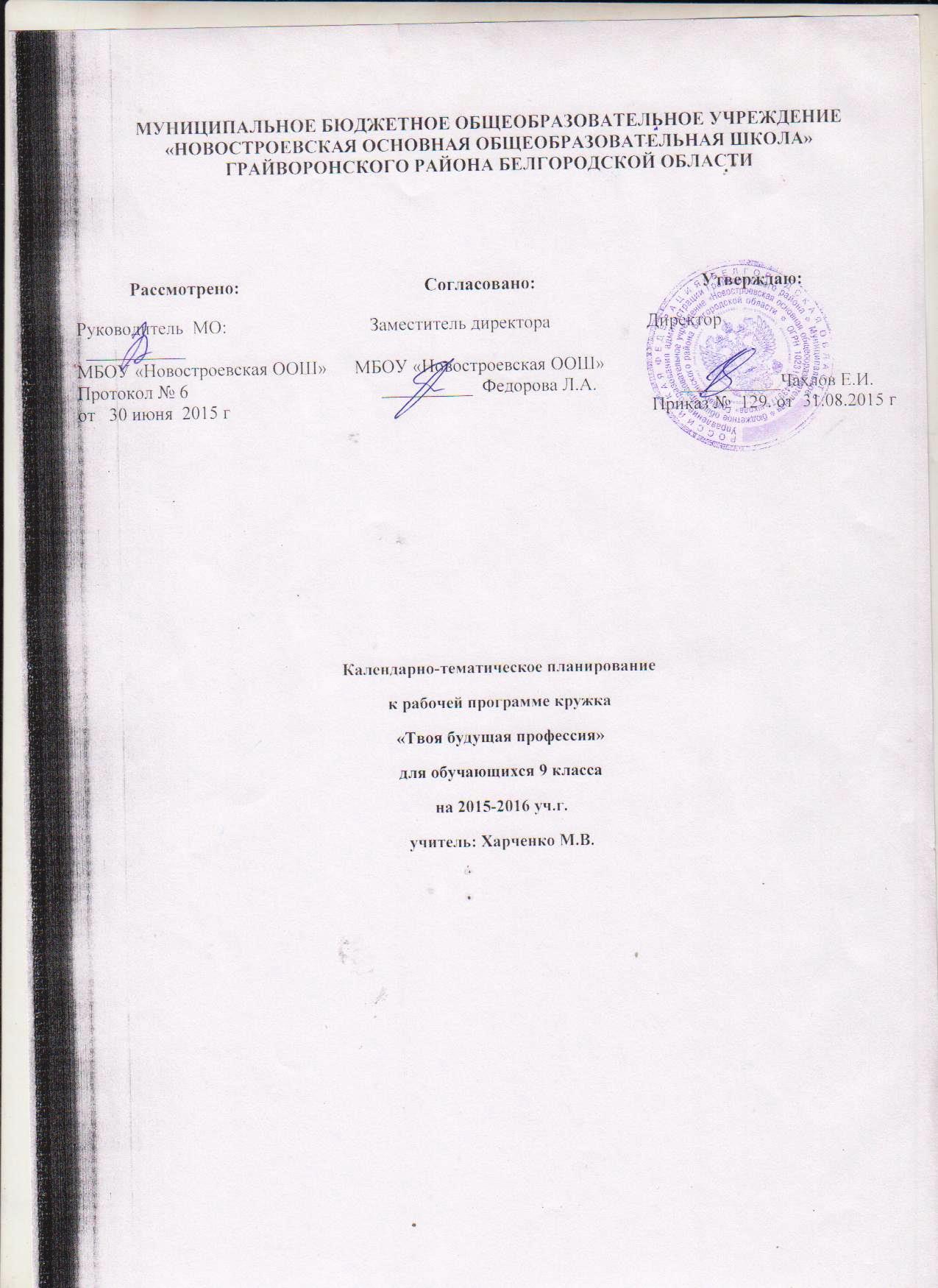 Тема занятияКол-во часДата по планДата по факту     1.Вводное занятие.Пр.раб. Знакомство с дневником выбора профессии.102.09     2.Внутренний мир человека и возможности его познания. Пр.раб. Составление « дерева» психологических качеств личности.109.09     3.Многообразие мира профессий.Пр.раб. Составление словаря профессий.116.09     4.Представление о себе и проблема выбора профессии.123.09     5.Секреты выбора профессии.Пр.раб. Ответы на вопросы: Какие три специальности относятся к одной профессии.130.09     6.Склонности и интересы в профессиональном выборе ( « хочу»).107.10     7.Возможности личности в профессиональной деятельности ( «могу»).Пр.раб. Знакомство с описаниями профессий.114.10     8.Социальные проблемы труда («надо»). Разделение труда.Пр.раб. Определить, в деятельности каких профессионалов преобладает труд сложный, простой, умственный, физический.121.10     9.Содержание и характер труда.Пр.раб. Мои возможности, проблемы, и затруднения в выборе профессии.104.11    10.Процесс и условия труда.Пр.раб. Письменная работа на тему « Труд в современном обществе» с последующим обсуждением.111.11    11.Социально-психологический портрет современного профессионала.118.11    12.Анализ профессий. Основные признаки профессиональной деятельности.Пр.раб. Конкурс « Угадай профессию».125.11    13.Классификация профессий.Пр.раб. Составление формул профессий.101.12    14.Здоровье и выбор профессии. Контрольная работа по теме: « Путь к самопознанию. Образ « Я» и профессии.Пр.раб. Работа с « Анкетой здоровья» и нормативными документами по охране труда.109.12    15.Свойства нервной системы в профессиональной деятельности. 116.12    16.Темперамент в профессиональном становлении личности.Пр.раб. Анализ особенностей поведения людей, имеющих разные типы темперамента, в конкретных ситуациях.123.12     17Ведущие отношения личности и типы профессий.113.01     18.Эмоциональные состояния личности.Пр.раб. Самонаблюдение за динамикой настроения.120.01     19.Волевые качества личности.Пр.раб. Выполнение упражнений по воспитанию воли.127.01     20.Интеллектуальные способности и успешность профессионального труда. Способности к запоминанию.103.02    21.Способность быть внимательным.110.02     22.Способность оперировать пространственными представлениями.117.02     23.Способность устанавливать связи и закономерности между понятиями.124.02     24.Способность изменять способы интеллектуальной деятельности.102.03     25.Индивидуальные стили кодирования информации.109.03     26.Индивидуальные стили переработки информации.116.03     27.Неисчерпаемость человеческих ресурсов.Пр.раб. Составление индивидуальной программы самовоспитания.123.03 28.Человек в новых социально-экономических условиях.106.04     29.Человек среди людей. Контрольная работа по теме: « Неисчерпаемость человеческих возможностей».113.04    30.Современный рынок труда и его требования к профессионалу.Пр.раб. Определение изменений состава профессий на одном из  предприятий за последние пять лет. 120.04    31.Пути получения профессии.Пр.раб. Письменная работа « Мой путь в профессию».127.04    32.Моя профессиональная карьера.Пр.раб. Анализ личного профессионального плана.105.05    33.Оценка способности школьников к выбору профессии.Пр.раб. Определение способности школьников к выбору профессии.112.05    34.Профконсультационные услуги.119.05